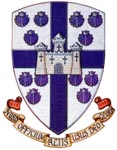 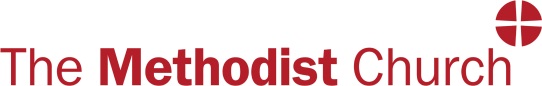 [insert name of Church/Circuit/District]Consent Form to Collect & Use your Personal InformationUnder the General Data Protection Regulation (‘GDPR’) there are occasions when [insert name of Church/Circuit/District] must obtain your explicit consent to use your information, known as ‘Personal Data’.  Personal Data includes, but is not limited to your name, address, telephone number and email address.[insert name of Church/Circuit/District] would like to hold and use your information for the purposes set out below:Please tick all relevant boxes to indicate your consent.  You may consent to all of the purposes, any number of the purposes or none of the purposes.  If you do not consent to [insert name of Church/Circuit/District] using your information for the purposes listed below then we will not contact you.  To include my contact details in the [insert name of Church/Circuit/District] Directory.  The Directory is circulated to Local Church,   Circuit and District members but may also be made available to people who are not members of the Church e.g. by publication on [insert name of Church/Circuit/District] website or left in vestibules etc; To keep me informed of news, services, activities and events at [insert name of Church/Circuit/District]; To contact me with regards to specific fund raising events by [insert name of Church/Circuit/District];  To share my contact details with [select all that apply] the [insert name of Circuit Meeting], [insert name of District] and [the Connexional Team] so that they can contact you with regards to events or services which are relevant to the role you are undertaking e.g. training for Church Treasurers.I consent to [insert name of Church/Circuit/District] contacting me for the above purposes by: Post     email     phone     SMS     social media including Facebook, Twitter[add any others that apply]Please complete your details below:Name:									Address:								Email Address:								Phone Number:								[Insert any others that apply]You can change your consent preferences or withdraw your consent completely by contacting [insert Name, Address and Email Address of relevant officer].  The use of your information will cease immediately except where we are required by law or under the terms of a contract to use your information e.g. for the payment of wages where you are an employee of [insert name of Church/Circuit/District].For full details of how [insert name of Church/Circuit/District] uses your information, please refer to our Privacy Policy which is available from [insert Office/Church Name, Address and Email Address or Name, Address and Email Address of relevant officer] [if this is available on a Church/Circuit/District website, then please provide details].